Avant-projet d'Appendice A à l'Annexe 1: Attribution des ressources______________Conseil 2018
Genève, 17-27 avril 2018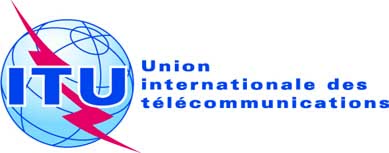 Point de l'ordre du jour: PL 3.2, ADM 24Addendum 4 au
Document C18/64-FPoint de l'ordre du jour: PL 3.2, ADM 2419 avril 2018Point de l'ordre du jour: PL 3.2, ADM 24Original: anglaisen milliers de CHFen milliers de CHFen %en milliers de CHFen milliers de CHFObjectifs stratégiques de l'UITCoûts prévus 2020-2023RéimputationBut 1: CroissanceBut 2: InclusionBut 3: DurabilitéBut 4: InnovationBut 5: PartenariatsBut 1: CroissanceBut 2: InclusionBut 3: DurabilitéBut 4: InnovationBut 5: PartenariatsRéimputationObjectifs de l'UIT-R 237 781Réimputation52 06471 39945 82344 71623 779R.1. Réglementation et gestion du spectre/des orbites146 966Réimputation25%20%25%20%10%36 74129 39336 74129 39314 697R.2. Normes relatives aux radiocommunications31 205Réimputation30%20%10%30%10%9 3626 2413 1219 3623 121R.3. Echange de connaissances59 610Réimputation10%60%10%10%10%5 96135 7655 9615 9615 961RéimputationObjectifs de l'UIT-T 118 191Réimputation40 12443 5059 27916 5398 744T.1. Elaboration de normes61 236Réimputation40%20%10%20%10%24 49312 2476 12412 2476 124T.2. Réduire l'écart en matière de normalisation25 411Réimputation15%75%10%3 81219 0572 541T.3. Ressources de télécommunication12 645Réimputation50%30%10%5%5%6 3233 7941 265632632T.4. Echange de connaissances15 421Réimputation30%50%10%5%5%4 6267 7111 542771771T.5. Coopération avec les organismes de normalisation3 478Réimputation25%20%10%10%35%8706963483481 217RéimputationObjectifs de l'UIT-D 244 808Réimputation55 76469 32754 49328 57436 650D.1. Coordination60 842Réimputation10%40%10%10%30%6 08424 3376 0846 08418 253D.2. Infrastructure moderne et sûre pour les télécommunications/TIC62 567Réimputation60%10%10%10%10%37 5406 2576 2576 2576 257D.3. Environnement favorable68 212Réimputation10%10%54%16%10%6 8216 82136 83310 9146 821D.4. Société numérique inclusive53 187Réimputation10%60%10%10%10%5 31931 9125 3195 3195 319RéimputationObjectifs intersectoriels43 437Réimputation4 44210 1709 2837 04112 501I.1. Collaboration14 200Réimputation10%10%10%10%60%1 4201 4201 4201 4208 520I.2. Nouvelles tendances en matière de télécommunications/TIC3 084Réimputation10%10%70%10%3083082 159308I.3. Accessibilité des télécommunications/TIC7 452Réimputation10%70%10%10%7455 217745745I.4. Egalité hommes/femmes et inclusion4 621Réimputation10%70%20%4623 235924I.5. Environnement durable12 093Réimputation10%60%20%10%1 2097 2572 4191 209I.6. Réduction des chevauchements et des doublons1 987Réimputation15%15%15%15%40%298298298298795RéimputationTotal UIT644 217Réimputation152 394194 401118 87896 87081 674